Župa Presvetog Srca Isusova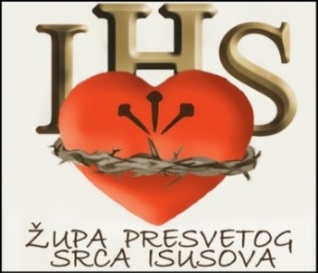 Palmotićeva 31, ZagrebŽUPNI LISTIĆ broj 3003. siječnja 2021.2. NEDJELJA PO BOŽIĆUEvanđelje: Iv 1, 1-18            Početak svetog Evanđelja po IvanuU početku bijaše Riječ, i Riječ bijaše u Boga, i Riječ bijaše Bog. Ona bijaše u početku u Boga. Sve postade po njoj i bez nje ne postade ništa. Svemu što postade u njoj bijaše život i život bijaše ljudima svjetlo; i svjetlo u tami svijetli i tama ga ne obuze. Bî čovjek poslan od Boga, ime mu Ivan. On dođe kao svjedok da posvjedoči za svjetlo da svi vjeruju po njemu. Ne bijaše on svjetlo, nego – da posvjedoči za svjetlo.Svjetlo istinsko koje prosvjetljuje svakog čovjeka dođe na svijet; bijaše na svijetu i svijet po njemu posta i svijet ga ne upozna. K svojima dođe i njegovi ga ne primiše. A onima koji ga primiše podade moć da postanu djeca Božja: onima koji vjeruju u njegovo ime, koji su rođeni ne od krvi, ni od volje tjelesne, ni od volje muževlje, nego – od Boga. I Riječ tijelom postade i nastani se među nama i vidjesmo slavu njegovu – slavu koju ima kao Jedinorođenac od Oca – pun milosti i istine.Ivan svjedoči za njega. Viče: „To je onaj o kojem rekoh: koji za mnom dolazi, preda mnom je jer bijaše prije mene!“ Doista, od punine njegove svi mi primismo, i to milost na milost. Uistinu, Zakon bijaše dan po Mojsiju, a milost i istina nasta po Isusu Kristu. Boga nitko nikada ne vidje. Jedinorođenac – Bog – koji je u krilu Očevu, on ga obznani.Komentar „K svojima dođe (k nama)…“ Prepustimo se ovoj misli: ja sam Božji. Od njega smo došli, k njemu čeznemo nazad, čak i onda ako to možda ne osjećamo ili izravno niječemo. Naše srce, duša, krv, najdublji slojevi naše osobnosti, svi teže k Bogu. Vjera dakle nije neki uzgredni element u našem životu, već je bitno određenje naše čovječnosti. Sve ono što nam društvene znanosti, filozofija, psihologija, sociologija kažu, malo je da bismo razumjeli stvarnu bit čovjekovu. Ovu bit može definirati samo teologija: „Čovjek je tajna koja se otvara Božjoj tajni“ – kako je to definirao Karl Rahner, veliki teolog našeg doba. To prije svega znači da je čovjek sposoban čuti njemu upućenu Božju Riječ i sposoban je s vjerom odgovoriti Bogu koji je objavio sebe u Kristu, Logosu (Riječi koja se utjelovila).  Mihaly Szentmartoni: Očarani Božjom RiječjuSTATISTIKA IZ ŽIVOTA ŽUPE PRESVETOG SRCA ISUSOVA U 2020. GODINIU 2020. godini u župi Presvetog Srca Isusova u Palmotićevoj u Zagrebu bilo je :KRŠTENJA : 37 krštenja  a 2019 g. bilo je 63 krštenja (18 muške djece, 19 ženske djece).Od 37 krštenja u 2020. iz naše župe bilo ih je 19, a iz drugih župa 18 krštenja. Iz crkveno sklopljenih brakova bilo je 23 krštenih, 12 iz civilno sklopljenih brakova, 2 iz nezakonitih veza.PRVOPRIČESNIKA :  46 prvopričesnika, 2019. g. bilo je ukupno 45KRIZMANIKA  :          44 krizmanika, 	 2019 g. bilo je ukupno 49VJENČANJA  :             13 vjenčanja,	 2019 g. bilo je ukupno 36 UMRLIH:94 umrlih (34 muških, 60 ženskih. Iz naše župe 88, 6 izvan naše župe), 2019. bilo je 110 umrlih. Okrijepljeno sakramentima umrle su 44 osobe, a čak 50 bez sakramenata.SVETIH PRIČESTI  U BAZILICI:  Podijeljeno  je 74.500,  2019. je bilo 214.500 OMJER KRŠTENIH I UMRLIH U NAŠOJ ŽUPI: u 2020. imamo u župi 88 umrlih, a svega 19 krštenih i tako je omjer minus 69 dok je u 2019. bio omjer minus 78. 	Ovo bi bili mjerljivi podaci iz naših župnih knjiga o našoj župnoj zajednici. Bog ima potpunije podatke: sva Vaša dobra djela, svu Vašu potporu našem radu u crkvi i župi u ovim teškim vremenima kad je pastoral bio bitno reduciran ali se ipak odvijao. Zahvaljujemo Vam na Vašoj suradnji i potpori upravo sada kada nam je najteže jer ste ostali uz nas te živjeli i svjedočili svoju vjeru.Svima Vam od srca želimo sretnu i od Boga blagoslovljenu Novu 2021.  godinu, nadamo se ljepšu od ove koju danas ispraćamo. - Svete mise: nedjeljom, na Novu godinu i na Bogojavljenje: 7; 8; 9.30; 11; 12.15; 16; 17; i 19 sati. Radnim danom: 6; 7; 8; 9; 12; 12.45; 17 i 18.30 		 Ispovijed uz sv. mise.- Ovaj ponedjeljak (4.1.) ne molimo krunicu na Kemenitim vratima. Molite ju u krugu svoje obitelji. Nakon toga ćemo se naći u ponedjeljak na Kamenitim vratima nakon Nedjelje krštenja Gospodnjeg tj. 11. siječnja. Nedjelja 	(3.1.) 2. nedjelja po Božiću; PRESVETO  IME  ISUSOVO; sv. Ciriac Elia (Indija, +1871.)Ponedjeljak 	(4.1.) sv. Anđela iz Foligna (Italija, +1309.);  sv. Elizabeta Bayley (SAD, +1821.)Utorak 	(5.1.) sv. Eduard III., kralj (Engleska, +1066.); bl. Marcelina Darowska (Poljska,+1911.)Srijeda 	(6.1.) BOGOJAVLJANJE- sv. Tri Kralja; sv. Andrija Bessette (Kanada, +1937.)Četvrtak 	(7.1.) sv. Raimund Pen. (Španjolska, +1275); sv. Josip Tuan, mučenik (Vijetnam,+1862.)Petak 		(8.1.) sv. Apolinarij Gerap., bisk. (2. st.); bl.Eduard Waterson, mučenik (Engleska,+1593.)Subota 	(9.1.) sv. Marcelin, bisk. (+6. st.); sv. Agata Yi i sv.Tereza Kim, mučenik (Koreja,+1840.)Nedjelja 	(10.1.) KRŠTENJE GOSPODINOVO; sv. Agaton, papa (Rim, +681.)Opširnije o ovim kao i o svim ostalima svecima tijekom godine vidi ovdje:http://ivanmerz.hr/katolicki-kalendar-prema-rimskom-martirologiju/U žrvnju riječi 	Kad bi me netko zapitao što mi je najdraže iz Svetog pisma, ne bih okolišao s odgovorom. Evanđelje po Ivanu očaralo me u katekumenskoj mladosti, a proslov što se druge nedjelje u božićnom vremenu čita u skraćenu obliku svagda me zapahne izričajnošću zgusnutom u prvih pet redaka:U početku bijaše riječ i riječ bijaše u Boga i Riječ bijaše Bog. Ona bijaše u početku u Boga. Sve postade po njoj i bez nje ne postade ništa. Svemu što postade u njoj bijaše život i život bijaše ljudima svjetlo; i svjetlo u tami svijetli i tama ga ne obuze (Iv 1, 1-5).Onomad sam kao ustreptali sveučilištarac u Zagrebu proživljavao intenzivno, još uvijek formativno razdoblje. Istodobno sam uplovljavao u široka prostranstva riječi kojima me je profilirao neofilološki studij, a susret s Božjom Riječju širio je moje duhovne vidike. Bog koji kao Riječ bijaše u početku, dobro mi znani dragi Bog iz davnoga djetinjeg sna kojega sam čuo kako baš meni razgovijetno govori, taj čudesno djelotvorni Bogočovjek svu mi je gustu metaforičnost razjasnio u djeliću sekunde. Bjelodano sam shvatio zašto mi je kao slijepu čovjeku bitno razlikovanje svjetla od tame, a životu kroz koji danomice putujem s golemim uzbuđenjem nikad se ne prestajem radovati.Sa zahvalnošću priznajem da o životu ponajvećma učim od velikih pjesnika. Ovdje se izvrsno uklapa Tamna molitva, duboka pjesma Nikole Milićevića (1922-1999), kojega sam i osobno poznavao:Molim jednu molitvu / gotovo svakog dana, / gotovo svake večeri. / Ne čitam je niti je znam napamet, / a ipak je molim. / U njoj nema riječi, / nema početka ni kraja, / samo mrlja svjetlosti u središtu, / mrlja / koja svjetluca / tamnim iskrama.Božiću, svemogi Stvorče! Moli u nama pjesnikovu molitvu nijemih riječi bez početka. Daj nam u punini Početka uščuti Ime svih imena: Isus Krist!Sead Ivan Muhamedagić„Bože koliko te ljubim, koliko Ti zahvaljujem što mi sada dušu napunjaš čudnom, punom slašću. Kako se moja duša diže, kako leti k Tebi, htjela bi da nadčovječnom snagom razbije ova prsa i ode gore da se vječno s Tobom sjedini.“ (Dnevnik,  Slov. Bistrica, 4. lipnja 1916.) www.ivanmerz.hr    -    e-mail: postulatura@ivanamerz.hrŽelite li da i drugi župljani, znanci ili prijatelji župni listić primaju e-poštom? Predložite im da pošalju e-poštu s naslovom „Želim ŽL e-poštom“ na info@ok-merz.hr    Ako ne želite primati župni listić učinite to na istu e-adresu.OBAVIJESTIKROZ OVAJ TJEDAN SE SPOMINJEMOMISLI  BLAŽENOGA  IVANA  MERZA